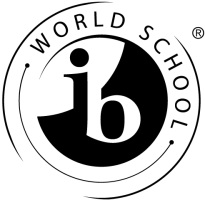 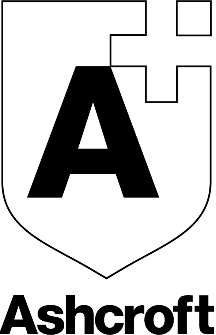 Application forAdmissionTo Sixth Form EducationEntry 2019Ashcroft Technology Academy100 West Hill, London SW15 2UTTel: 020 8877 0357 Fax: 020 8877 0617E-mail: sixthforminfo@ashcroftacademy.org.ukPlease complete all relevant sections of this form either electronically or in black ink and return to Sixth Form Admissions.NB: Section 8 is to be completed by your Form Tutor and signed by your Head of Year/Key Stage Manager. UPN = Unique Pupil Number which can be obtained from your school main office.FOR OFFICE USEFOR OFFICE USEApplication receivedInterviewSecond interviewOffer1.  Personal details – please print1.  Personal details – please print1.  Personal details – please print1.  Personal details – please printSurname: Present School:First name (s):Tutor Group:Male/Female:Head Teacher:Date of Birth:Address:Age last birthday:Address:Postcode:Telephone no. (inc. code):Postcode:Date of entry to present school:Telephone no. (inc. code):Mobile:Email:Birth Place:Country of residence since 1/9/2013:UK Citizenship:Yes         No   Main language spoken:Diplomatic Status(if applicable)Yes         No   Additional languages spoken:Legal right to be resident in UK:Yes         No   2.  Ethnic Origin2.  Ethnic Origin2.  Ethnic OriginThis information is required to ensure that we comply with our Equal Opportunities Policy and is not part of our Admissions Procedure. Please tick one box only:This information is required to ensure that we comply with our Equal Opportunities Policy and is not part of our Admissions Procedure. Please tick one box only:This information is required to ensure that we comply with our Equal Opportunities Policy and is not part of our Admissions Procedure. Please tick one box only:WhiteMixedAsian or Asian British British White & Black Caribbean Indian Irish White & Black African Pakistani Other White background: White & Asian Bangladeshi Other Mixed background: Other Asian background:Black or Black British CaribbeanChinese or other ethnic groupInfo not obtained African ChineseRefused Other Black background: Any other:Faith:     Home language:      Other Black background: Any other:Faith:     Home language:     3. UPN: 4.  Preferred Programme of Study - Provisional Courses for 20194.  Preferred Programme of Study - Provisional Courses for 20194.  Preferred Programme of Study - Provisional Courses for 20194.  Preferred Programme of Study - Provisional Courses for 20194.  Preferred Programme of Study - Provisional Courses for 20194.  Preferred Programme of Study - Provisional Courses for 2019Please complete Section 4a OR 4b. If undecided please complete both.4a. A Level / BTECPlease choose 4 subjects you would like to take in the Sixth Form. Indicate your choice by placing numbers 1-4 against your subjects in order of preference.Please complete Section 4a OR 4b. If undecided please complete both.4a. A Level / BTECPlease choose 4 subjects you would like to take in the Sixth Form. Indicate your choice by placing numbers 1-4 against your subjects in order of preference.Please complete Section 4a OR 4b. If undecided please complete both.4a. A Level / BTECPlease choose 4 subjects you would like to take in the Sixth Form. Indicate your choice by placing numbers 1-4 against your subjects in order of preference.Please complete Section 4a OR 4b. If undecided please complete both.4a. A Level / BTECPlease choose 4 subjects you would like to take in the Sixth Form. Indicate your choice by placing numbers 1-4 against your subjects in order of preference.Please complete Section 4a OR 4b. If undecided please complete both.4a. A Level / BTECPlease choose 4 subjects you would like to take in the Sixth Form. Indicate your choice by placing numbers 1-4 against your subjects in order of preference.Please complete Section 4a OR 4b. If undecided please complete both.4a. A Level / BTECPlease choose 4 subjects you would like to take in the Sixth Form. Indicate your choice by placing numbers 1-4 against your subjects in order of preference.A LevelArt & DesignBiologyBusiness StudiesChemistryComputer ScienceDesign & Technology:     Textiles TechnologyEnglish LiteratureFrenchGeographyEconomicsA Level cont’dGovernment and PoliticsHistoryMathematicsFurther MathematicsPhysical EducationPhysicsPsychologyReligious StudiesSociologyTheatre StudiesMusic4b. International BaccalaureatePlease select 6 subjects, 1 from each group. 3 subjects should be at Standard Level and 3 at Higher Level.4b. International BaccalaureatePlease select 6 subjects, 1 from each group. 3 subjects should be at Standard Level and 3 at Higher Level.4b. International BaccalaureatePlease select 6 subjects, 1 from each group. 3 subjects should be at Standard Level and 3 at Higher Level.4b. International BaccalaureatePlease select 6 subjects, 1 from each group. 3 subjects should be at Standard Level and 3 at Higher Level.4b. International BaccalaureatePlease select 6 subjects, 1 from each group. 3 subjects should be at Standard Level and 3 at Higher Level.4b. International BaccalaureatePlease select 6 subjects, 1 from each group. 3 subjects should be at Standard Level and 3 at Higher Level.SLHLSLHLGroup 1Studies in Language & Literature English LiteratureGroup 4  SciencesBiology ChemistryPhysicsComputer ScienceGroup 2 Language AcquisitionLanguage AB Initio – for beginnersItalianSpanishLanguage B FrenchSpanishSelf taught literature in own languageGroup 5 MathematicsMathematics Mathematics StudiesGroup 3 Individuals and SocietiesEconomicsGeography HistoryPsychologyGroup 6 The Arts / Other OptionsBiologyChemistryComputer ScienceHistoryPsychologySelf taught literature in own languageVisual ArtsPlease summarise your main reasons for choosing the IB:      5.  Present subjects being studied6.  Additional InformationPlease give detailed information under the following headings:Interests e.g. hobbies, clubs, societies etc, both inside and outside school/collegePositions of Responsibility & Achievements e.g. senior prefects, library monitors, sporting, cultural, music,            dance, drama, first aidWork Experience Where was your placement and what did you learn from it? What skills did you develop? Career/further/higher education plans and how your chosen combination of subjects will help you to achieve your future plansReasons for applying to Ashcroft Technology Academy7.  DeclarationI understand that entry to the sixth form on my preferred programme of study will be based on meeting the minimum and subject specific entry requirements, subject / course availability and good references. I understand that in the event of under subscription or over subscription Ashcroft Technology Academy may not be able to offer me individual subjects. Information on this form is to the best of my knowledge correct in all respects.Applicant’s Signature:                                                                       Date:      Signature of Parent or Guardian:                                                      Date:      8a.  Reference8a.  Reference8a.  Reference8a.  Reference8a.  Reference8a.  Reference8a.  ReferenceVery goodGoodGoodAverageAveragePoorSelf Management & DevelopmentSelf Management & DevelopmentSelf Management & DevelopmentSelf Management & DevelopmentSelf Management & DevelopmentSelf Management & DevelopmentSelf Management & DevelopmentAttitude towards learningManaging own time	Independent Study Skills	Punctuality: %      	Attendance: %      	Understanding goals and objectives	Evidence of adaptability	Reliability	Effort/motivation/commitment	Behaviour	Attitude towards staff	Working with & Relating to OthersWorking with & Relating to OthersWorking with & Relating to OthersWorking with & Relating to OthersWorking with & Relating to OthersWorking with & Relating to OthersWorking with & Relating to OthersInter-personal skills	Teamwork	CommunicatingCommunicatingCommunicatingCommunicatingCommunicatingCommunicatingCommunicatingAbility to communicate in writing	Ability to communicate orally	Managing Tasks & Problem SolvingManaging Tasks & Problem SolvingManaging Tasks & Problem SolvingManaging Tasks & Problem SolvingManaging Tasks & Problem SolvingManaging Tasks & Problem SolvingManaging Tasks & Problem SolvingUse of ICT to support learning	Use of information sources	Ability to deal with tasks	Ability to solve problems	Suitability for the proposed course of studySuitability for the proposed course of studySuitability for the proposed course of studySuitability for the proposed course of studySuitability for the proposed course of studySuitability for the proposed course of studySuitability for the proposed course of studyDo you have any reservations in supporting this application? If so, please give your reasonsDo you have any reservations in supporting this application? If so, please give your reasonsDo you have any reservations in supporting this application? If so, please give your reasonsDo you have any reservations in supporting this application? If so, please give your reasonsDo you have any reservations in supporting this application? If so, please give your reasonsDo you have any reservations in supporting this application? If so, please give your reasonsDo you have any reservations in supporting this application? If so, please give your reasons8b. Has the applicant ever been excluded from school? If so, please provide details.8b. Has the applicant ever been excluded from school? If so, please provide details.8b. Has the applicant ever been excluded from school? If so, please provide details.8b. Has the applicant ever been excluded from school? If so, please provide details.8b. Has the applicant ever been excluded from school? If so, please provide details.8b. Has the applicant ever been excluded from school? If so, please provide details.8b. Has the applicant ever been excluded from school? If so, please provide details.8c. Please outline the nature of support needed by this student if applicable8c. Please outline the nature of support needed by this student if applicable8c. Please outline the nature of support needed by this student if applicable8c. Please outline the nature of support needed by this student if applicable8c. Please outline the nature of support needed by this student if applicable8c. Please outline the nature of support needed by this student if applicable8c. Please outline the nature of support needed by this student if applicableDoes the student have a statement of SEN?Does the student have a statement of SEN?YesNoHas the student received learning support?Has the student received learning support?YesNoDoes the student require English Language support?Does the student require English Language support?YesNoPlease give details of the support received:Please give details of the support received:Please give details of the support received:Please give details of the support received:Please give details of the support received:Please give details of the support received:Please give details of the support received:Has the student been referred to an external agency eg CAMHS? If yes, documentary evidence must be provided with this application.Has the student been referred to an external agency eg CAMHS? If yes, documentary evidence must be provided with this application.YesNo9.  Free School Meals Entitlement Yes       No10.  Children in Public Care10.  Children in Public Care10.  Children in Public Care10.  Children in Public Care10.  Children in Public Care10.  Children in Public CareIs the student in the care of a Local Authority?YesNoWas the student previously in care and now adopted, or subject to a residence order or a special guardianship order?YesNoIf yes, please state which Local Authority:If yes, documentary evidence must be provided with this application. (eg a letter from the Local Authority Social Services Department or court order).If yes, documentary evidence must be provided with this application. (eg a letter from the Local Authority Social Services Department or court order).If yes, documentary evidence must be provided with this application. (eg a letter from the Local Authority Social Services Department or court order).If yes, documentary evidence must be provided with this application. (eg a letter from the Local Authority Social Services Department or court order).If yes, documentary evidence must be provided with this application. (eg a letter from the Local Authority Social Services Department or court order).11. Signatures11. Signatures11. Signatures11. SignaturesI have verified all information given, including the grades listed in Section 5 .I have verified all information given, including the grades listed in Section 5 .I have verified all information given, including the grades listed in Section 5 .I have verified all information given, including the grades listed in Section 5 .Form Tutor signature:Date:Please print Form Tutor name:Head of Year/Key Stage Manager signature:Date:Please print HOY/KSM name